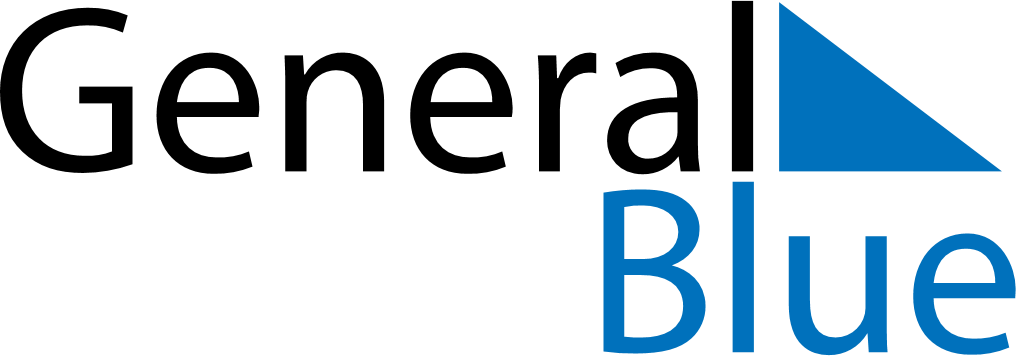 August 2025August 2025August 2025August 2025August 2025August 2025ChinaChinaChinaChinaChinaChinaMondayTuesdayWednesdayThursdayFridaySaturdaySunday123Army Day45678910111213141516171819202122232425262728293031NOTES